PROFILETo bring my strong sense of dedication, motivation and responsibility to our company, and to utilize my educational skills, and to build long term career in respective field of educational qualification in our highly esteemed concernEDUCATION2017 - 20182013 - 20172012 - 20132010 - 2011Advanced diploma in fire and industrial safetySafety professional , ChennaiPercentage -83Bachelor's degree in Aeronautical engineeringAnna University (PCET), ChennaiPercentage-75HSCSambaviga, SivagangaPercentage - 93SSLCSambaviga, SivagangaPercentage-94.2CERTIFICATION   I have obtained certificate in HVAC    I have obtained certificate in MEP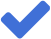 EXPERIENCEPROJECT ENGINEERCompany based in Bangalore, India | 2018 - 2019HVACPROJECTSITC-600 TON WATER COOLED CHILLER EXECUTIONCtas-Bangalore | 2018-2019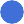 Coordinated the aspects of HVAC design system across multiple engineering disciplines including electrical, architectural,civil, environmentalCoordinated with purchase team to obtain precise quantity of material as per specifications in an timely manner   Monitored and ensured project execution   Ensured work to be undertaken as per corporate health and safety polices   Kept all documents with respect to project such as BOQ, billing, work permit     Made sure product standard and ensured product quality control   Adhered to customer requirements to satisfy customerSKILLSTechnical skillMs officeSoft skillTeam workNumeracy	InterpersonalProject managementInformation managementEffective problem solvingAdaptability & FlexibilitySupervision	CommunicationDocumentation	Quick learnerINTERESTS   Traveling Music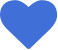    Field workLANGUAGEEnglishHindiTamil	MalayalamPERSONAL INFORMATIONNameGUNASEKARAN Birthdate14-10-1995GenderMaleNationalityIndianPassport expiry02-2028	VisaVisit visaCONTACTContact Email:	gunasekaran-399512@2freemail.com  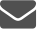 Reference:	Mr. Anup P Bhatia, HR Consultant, Gulfjobseeker.com			Mobile No. 0504973598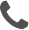 